OBJETOAquisição de ativos de redes de backup para Sala Segura, para o novo prédio da DITEC e sistema de vídeo monitoramento da ASMIL, também para o prédio da DITEC.NECESSIDADE DA CONTRATAÇÃO E JUSTIFICATIVAAtualmente não existe backup de switches de core de rede (núcleo de rede) neste Tribunal. com isto, caso haja pane em alguns desses equipamentos isso acarretaria a parada TOTAL (100%) de todos os sistemas deste Tribunal (FOLHA DE PAGAMENTO, SEI, MALOTE, SAJ, GRP, INTRANET, PONTO, etc.) até que o equipametno defeituoso retorne da garantia para reposição.Além desse fato, é de suma importância a pretendida aquisição, visando a ativação próxima de um segundo Ambiente Seguro, sendo esta uma necessidade do TJAC.A aquisição solicitada atenderá também, a demanda de switches para o vídeo monitoramento, efetuado pela ASMIL, uma vez que todas as câmeras que fazem o monitoramento de imagens, necessitam ser interconectadas por esses equipamentos, para que se tenha o registro em imagens de toda a movimentação das dependências deste Tribunal, a fim de garantir a integridade física de magistrados e servidores e a segurança patrimonial deste Tribunal.Atenderá ainda, a necessidade dos equipamentos no novo prédio da DITEC, que irá precisar de novos equipamentos de rede para a sua ativação.DA EQUIPE DE PLANEJAMENTONORMATIVOS QUE DISCIPLINAM OS SERVIÇOS OU A AQUISIÇÃO A SEREM CONTRATADOS, DE ACORDO COM A SUA NATUREZA:Trata-se de serviço enquadrado como bem comum nos termos da Lei Federal nº 10.520/2002, em virtude do fato de ser possível especificar o serviço e medir o desempenho da qualidade, usando parâmetros usuais de mercado, sendo que esta demanda está em consonância com a IN MPOG/SLTI nº 5/2017, que trata da execução indireta de serviços, IN 40/2020 que trata do ETP. Além disso, deve a contratação seguir as orientações da legislação pertinente, em especial a Lei 8.666/93, dentre outras.ANÁLISE DA CONTRATAÇÃOAvaliando as justificativas do Item 2, viu-se a necessidade da aquisição urgente de ativos de rede, com o objetivo de assegurar a salvagurda de dados e funcionamento dos sistemas do TJAC, mantendo a prestaçãoe serviços.ANÁLISE DE RISCOSADERÊNCIA DAS SOLUÇÕES DISPONÍVEIS ÁS POLITICAS DO GOVERNOPLANO DE SUSTENTAÇÃOO Plano de Sustentação visa garantir a infraestrutura de informática do TJAC, com a aquisição de ativos de rede e switches com vistas a manutenção e continuidade da prestação de serviço.ALINHAMENTO AO PLANO INSTITUCIONALCumprir o Plano de Continuidade de Serviços essenciais de TIC constante na Resolução 370/2020 do CNJ, conforme Caput IV, Art. 34, Art. 36, in verbis:" - Art. 34. Os itens de infraestrutura tecnológica deverão atender as especificações, temporalidade de uso e obsolescência a serem regulados em instrumentos aplicáveis e específicos.- Art. 36. Cada órgão deverá elaborar Plano de Gestão de Continuidade de Negócios ou de Serviços no qual estabeleça estratégias e planos de ação que garantam o funcionamento dos serviços essenciais quando na ocorrência de falhas."O objetivo da aquisição encontra respaldo no Planejamento Estratégico de TI (PETIC), estando inserido especificamente no Plano de Continuidade de Serviços de TI.O presente projeto faz parte do conjunto de ações de TI que serão desenvolvidas pela Diretoria de Tecnologia da Informação e está previsto no Plano de Aquisições e Contratações de TI.REQUISITOS DA CONTRATAÇÃORequisitos ObrigacionaisAtender às solicitações nos prazos estipulados.Aceitar o controle de qualidade realizado por laboratório oficial.Responder por todos os ônus referentes ao fornecimento ora contratado, tais como fretes, impostos, seguros, encargos trabalhistas, previdenciários, fiscais e comerciais, decorrentes do objeto e apresentar os respectivos comprovantes, quando solicitados pelo TJAC e Diretores de Secretaria do interior.Entregar o material durante o expediente das Comarcas do interior ou em horários alternativos, previamente acordados com os Diretores de Secretaria.Reparar ou indenizar, dentro do prazo estipulado pela autoridade competente, todas e quaisquer avarias ou danos causados aos bens do contratante, ou de terceiros, decorrentes de ação ou omissão de seus empregados e fornecedores.Substituir, no prazo máximo de até 30 (dias) dias, a contar da data da notificação, os produtos entregues, caso se apresentem impróprios para consumo.Providenciar para que seus empregados cumpram as normas internas relativas à segurança do contratante.Manter durante todo o período de vigência do contrato, todas as condições que ensejaram a sua habilitação na licitação e contratação.Não subcontratar ou transferir a outrem, no todo ou em parte, o objeto da contratação definido neste Termo de Referência, sem prévia anuência do Contratante. Caso ocorra a subcontratação, mesmo que autorizada pelo Contratante, este não se responsabilizará por qualquer obrigação ou encargo do subcontratado.Fornecer os materiais descritos nos respectivos grupos, com rapidez e eficiência.Cumprir o objeto do contrato estritamente de acordo com as normas que regulamentam o objeto da contratação.O atraso na prestação de serviços pela CONTRATADA aplicar-se-á em multas e sansões administrativas previstas no contrato.ESTIMATIVA DA CONTRATAÇÃOO objeto da contratação, demonstrado abaixo:Da metodologia aplicada às quantidades estimadasA metodologia aplicada para calcular o quantitativo proposto foi a realização em observância ás quantidades de equipamentos utilizados no TJAC.ESTIMATIVA DE PREÇOSA pesquisa de preço foi baseada Mapa de registro de Preços GECON (1191635)Valor estimado da contrataçãoO procedimento de aquisição será no valor de R$ 2.400.675,13Metodologia aplicada à pesquisa de preçosDe acordo com a Instrução Normativa nº73, de 5 de agosto de 2020 (link de acesso a IN)as quais dispõem sobre os procedimentos administrativos básicos para a realização de pesquisa de preços para a aquisição de bens e contratação de serviços em geral, a pesquisa de preços:Art. 5º A pesquisa de preços para fins de determinação do preço estimado em processo licitatório para a aquisição e contratação de serviços em geral será realizada mediante a utilização dos seguintes parâmetros, empregados de forma combinada ou não:- Painel de Preços, disponível no endereço eletrônico gov.br/paineldeprecos, desde que as cotações refiram-se a aquisições ou contratações firmadas no período de até 1 (um) ano anterior à data de divulgação do instrumento convocatório;- aquisições e contratações similares de outros entes públicos, firmadas no período de até 1 (um) ano anterior à data de divulgação do instrumento convocatório;- dados de pesquisa publicada em mídia especializada, de sítios eletrônicos especializados ou de domínio amplo, desde que atualizados no momento da pesquisa e compreendidos no intervalo de até 6 (seis) meses de antecedência da data de divulgação do instrumento convocatório, contendo a data e hora de acesso; ou- pesquisa direta com fornecedores, mediante solicitação formal de cotação, desde que os orçamentos considerados estejam compreendidos no intervalo de até 6 (seis) meses de antecedência da data de divulgação do instrumento convocatório.§1º Deverão ser priorizados os parâmetros estabelecidos nos incisos I e II.§ 2º Quando a pesquisa de preços for realizada com os fornecedores, nos termos do inciso IV, deverá ser observado: I - prazo de resposta conferido ao fornecedor compatível com a complexidade do objeto a ser licitado;- obtenção de propostas formais, contendo, no mínimo:descrição do objeto, valor unitário e total;número do Cadastro de Pessoa Física - CPF ou do Cadastro Nacional de Pessoa Jurídica - CNPJ do proponente;endereço e telefone de contato; edata de emissão.- registro, nos autos da contratação correspondente, da relação de fornecedores que foram consultados e não enviaram propostas como resposta à solicitação de que trata o inciso IV do caput.RESULTADOS PRETENDIDOSAdotar medidas de seguraça tecnologica afim de preservar os dados e o pleno funcionamento dos sistemas, garantindo a continuidade dos serviços judiciais.PROVIDÊNCIAS PARA ADEQUAÇÃO DO AMBIENTE DO ÓRGÃONão serão necessárias quaisquer adequações, quer seja logística, infraestrutura, pessoal, procedimental ou regimental.DECLARAÇÃO DE VIABILIDADECom base nas informações levantadas ao longo do estudo preliminar, bem como nos registros apontados, e considerando que o fornecimento irá providenciar a continuidade do desempenho e produtividade nas atividades do TJAC, informo que o OBJETO é viável.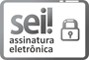 Documento assinado eletronicamente por Elson Correia de Oliveira Neto, Gerente, em 13/05/2022, às 16:43, conforme art. 1º, III, "b", da Lei 11.419/2006.Documento assinado eletronicamente por Raimundo José da Costa Rodrigues, Assessor(a) Técnico(a), em 13/05/2022, às 16:52, conforme art. 1º, III, "b", da Lei 11.419/2006.Documento assinado eletronicamente por Victor Moura Baldan, Assessor(a), em 13/05/2022, às 16:54, conforme art. 1º, III, "b", da Lei 11.419/2006.Documento assinado eletronicamente por Afonso Evangelista Araujo, Diretor, em 13/05/2022, às 16:54, conforme art. 1º, III, "b", da Lei 11.419/2006.A autenticidade do documento pode ser conferida no site https://sei.tjac.jus.br/verifica informando o código verificador 1197249 e o código CRC E92D95C3.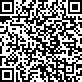 0002852-27.2022.8.01.0000	1197249v18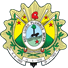 ESTUDO TÉCNICO PRELIMINARCódigo:ESTUDO TÉCNICO PRELIMINARFOR-DILOG-002-xx (V.00)NomeFunçãoLotaçãoAfonso Evangelista AraújoDiretorDITECElson Correia de Oliveira NetoGerenteGEREDRaimundo José da Costa RodriguesAssessor TécnicoDITECVictor Moura BaldanAssessorGESISRISCODANOAÇÃO PREVENTIVAAÇÃO DE CONTIGÊCIARESPONSÁVELAtraso naentrega do materialAtrasarinstalação\manutenção dos equipamentosAcompanhar a execução docontrato e os prazos para execução do mesmoAplicar as sanções previstas em contratoGESTOR DO CONTRATOMaterial defeituosoParalisação de serviçosConferência dos equipamentos recebidos pela área fimAcionamento da garantia para reposição/substituição do materialporventura defeituoso.GESTOR DO CONTRATOREQUISITOSIMNÃONÃOAPLICAA Solução encontra-se implantada em outro órgão ou entidade da Administração Pública?	XA Solução encontra-se implantada em outro órgão ou entidade da Administração Pública?	XA Solução encontra-se implantada em outro órgão ou entidade da Administração Pública?	XA Solução está disponível no Portal do Software Público Brasileiro?XA Solução é um software livre ou software público?XA Solução é aderente às políticas, premissas e especificações técnicas definidas pelos Padrões e- PING, e-MAG?XA Solução é aderente às regulamentações da ICP-Brasil?XA Solução é aderente às orientações, premissas e especificações técnicas e funcionais definidas no Modelo deRequisitos para Sistemas Informatizados de Gestão de Processos e Documentos do Poder Judiciário (Moreq-Jus)?XRECURSOS NECESSÁRIOS À CONTINUIDADE DO NEGÓCIO DURANTE E APÓS A EXECUÇÃO DO CONTRATORECURSOS NECESSÁRIOS À CONTINUIDADE DO NEGÓCIO DURANTE E APÓS A EXECUÇÃO DO CONTRATORECURSOS NECESSÁRIOS À CONTINUIDADE DO NEGÓCIO DURANTE E APÓS A EXECUÇÃO DO CONTRATORecursos HumanosRecursos HumanosRecursos HumanosRECURSONECESSIDE DE CONHECIMENTOAÇÃO PARA OBTENÇÃO DO RECURSO RESPONSÁVELEquipe técnica da Diretoria de Tecnologia do TJACConhecimento técnico na instalação e configuração dos equipamentos, acessórios e softwares;Conhecimento técnico para dar suporte ao uso do equipamento e software, para sanar as diversasdúvidas dos usuários pela equipe de TI do TJACA obtenção se dá através da abertura de um chamado através do GLPI. Após a abertura, será dado um prazo para resolução do incidente, garantindo, dessa forma, a continuidade do serviço.Item dasolicitação de aquisiçãoDescriçãoQuantidade para aquisiçãoQuantidade de ResistroValor UnitárioValor Total1Switch Tipo I - Com no mínimo: LAYER 03 – SWITCH 48 PORTAS SFP+ 10Gbps + 04 PORTAS SFP+10Gbps ou 02 QSFP 40Gbps/100GbpsGERENCIÁVEL - COM FONTE REDUNDANTE48R$ 104.433,33R$ 417.733,322Switch Tipo II - Com no mínimo: LAYER 03 – SWITCH 48 PORTAS SFP+ 10Gbps + 04 PORTAS SFP+10Gbps ou 02 QSFP 40Gbps/100GbpsGERENCIÁVEL - COM FONTE REDUNDANTE14R$ 65.150,00R$ 65.150,003Switch Tipo III - Com no mínimo: LAYER 03 – SWITCH 24 PORTAS SFP 1 Gbps + 04 PORTAS SFP+10GbpsGERENCIÁVEL - COM FONTE REDUNDANTE38R$ 30.518,67R$ 90.556,014Switch Tipo IV - Com no mínimo: LAYER 02 – SWITCH 48 PORTASETHERNET 1 Gbps POE+ + 02 PORTAS SFP+ 10Gbps -GERENCIÁVEL1650R$ 14.672,22R$ 234.755,525Switch Tipo V - Com no mínimo: LAYER 02 – SWITCH 24 PORTASETHERNET 1 Gbps POE+ + 02 PORTAS SFP+ 10Gbps -GERENCIÁVEL4250R$ 28.582,22R$ 1.200.453,246Cartão Mini GBIC Tipo IMÓDULO MINI GBIC 1 GIGABIT MULTIMODO SR COMCONECTOR LC1630R$ 605,00R$ 9.680,007Cartão Mini GBIC Tipo IIMÓDULO MINI GBIC 1 GIGABIT MONOMODO LR COMCONECTOR LC3050R$ 605,67R$ 18.170,108Cartão Mini GBIC Tipo III MÓDULO MINI GBIC 10GIGABIT MULTIMODO SR COM CONECTOR LC212250R$ 2.275,19R$ 482.340,289Cartão Mini GBIC Tipo IV MÓDULO MINI GBIC 10GIGABIT MONOMODO LR COM CONECTOR LC20250R$ 2.275,19R$ 45.503,8010Cartão Mini GBIC Tipo VMÓDULO QSFP DE 40 GIGABIT MULTIMODO SR420R$ 3.320,14R$ 13.280,5611Cartão Mini GBIC Tipo VIMÓDULO QSFP DE 40 GIGABIT MONOMODO LR420R$ 3.320,14R$ 36.521,5412Cartão Mini GBIC Tipo VIIMÓDULO QSFP DE 100 GIGABIT MULTIMODO SR28R$ 5.321,57R$ 10.643,1413Cartão Mini GBIC Tipo VIIIMÓDULO QSFP DE 100 GIGABIT MONOMODO LR28R$ 5.321,57R$ 10.643,14TotalTotalTotalTotalTotalR$ 2.400.675,13